PROGRAMACIÓ DIDÀCTICA DEPARTAMENT DE CLÀSSIQUES GREC 1 BATXILLERAT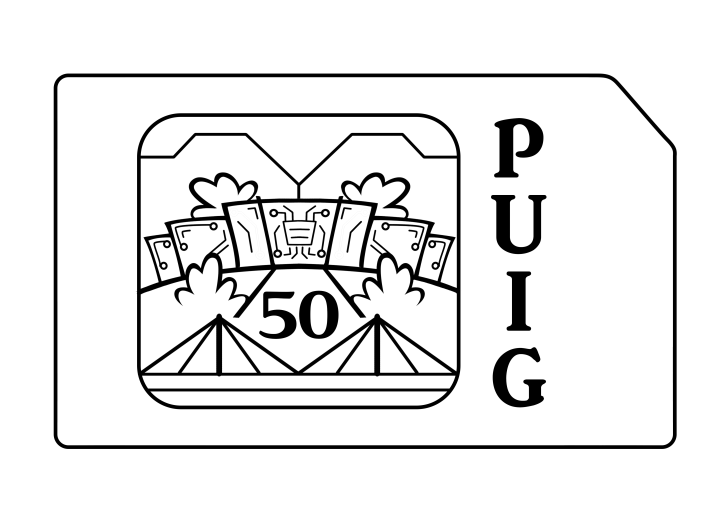 1. INTRODUCCIÓEl currículum de la matèria de grec ofereix uns continguts que poden satisfer les expectatives d'una gran diversitat d'alumnes, ja que s'adeqüen a la naturalesa doble del batxillerat, terminal i propedèutic. Els continguts de la matèria contemplen dos grans vessants: el lingüístic i el cultural. Respecte al vessant lingüístic, desenvolupa la capacitat d'anàlisi, indispensable per a la interpretació dels textos i la capacitat d'aplicar els coneixements a la pràctica d'una manera autònoma. I respecte al vessant cultural, desenvolupa la potenciació de la capacitat de recerca i de síntesi en el camp de la història, de la literatura, de l'art, de la filosofia, del periodisme, etc. Els continguts d'aquests dos àmbits han de tractar-se conjuntament, de manera complementària i simultània. En aquest sentit, cal trobar la graduació i la dosificació idònies per tal de facilitar-ne l'aprenentatge d'una manera progressiva i articulada. A més de propiciar una aproximació a la realitat cultural i lingüística de l'antiga Grècia també cal posar en relleu la petjada indeleble de la llengua i cultura hel·lèniques en les diverses situacions històriques posteriors i en el context cultural del món actual. El fet de poder presentar a l'alumnat el llegat lingüístic i cultural de Grècia constitueix un estímul eficient que fortifica la identitat, ja que ajuda a aprofundir en el coneixement de les arrels de la cultura del món occidental i alhora predisposa a l'interculturalisme, ja que afavoreix el respecte i l'estima envers altres manifestacions culturals.2. CONTINGUTSLa llengua grega 	• Representació, mitjançant mapes geogràfics o conceptuals, de l'evolució des de l'indoeuropeu fins al grec modern tenint en compte les principals variants dialectals. 	• Identificació de les lletres i dels signes de puntuació usats en grec i comparació de l'alfabet grec amb l'abecedari llatí, tot valorant els esforços que els humans han fet en l'establiment de l'escriptura. 	• Distinció de la transliteració d'un mot grec a l'alfabet llatí i de la seva transcripció al català. 	• Desenvolupament de les competències lingüístiques pròpies del coneixement bàsic de la flexió nominal i pronominal de la llengua grega i la seva aplicació en textos breus o bé en sintagmes aïllats. 	• Reconeixement de les formes verbals que presenten un índex més elevat de freqüència en la prosa narrativa (oposició present/aorist a l'indicatiu, a l'infinitiu i al participi) i la seva aplicació en contextos breus o aïlladament. 	• Identificació d'una forma nominal o verbal que morfològicament discrepa de les altres dins d'una sèrie determinada. 	• Transformació del nombre gramatical dels elements que integren una determinada frase i justificació dels canvis efectuats. 	• Valoració de la funció sintàctica de cada element de la frase tenint en compte les característiques morfològiques i la seva integració en sintagmes. 	• Identificació i interpretació de les partícules d'ús més freqüent.Els textos dels autors grecs i la seva interpretació 	• Desenvolupament de les competències lingüístiques en la llengua pròpia per poder interpretar frases o textos breus en llengua grega. 	• Interpretació de textos narratius originals de prosa àtica i circumstancialment en koiné, analitzant implícitament i explícita, si cal, els diversos elements que conformen les frases dels textos proposats. 	• Aplicació de les tècniques de traducció i de comentari, tot valorant el contingut dels missatges dels petits textos que es treballen. 	• Cerca, anàlisi i contrast d'informació sobre la història, la literatura i la cultura de Grècia, aconseguides mitjançant el suport de les TIC. El lèxic grec i la seva vigència en la terminologia de les llengües modernes 	• Aprenentatge del lèxic grec bàsic. 	• Localització en un lèxic dels mots que formen part d'un text que hom proposa d'interpretar i traduir. 	• Reconeixement, dins una sèrie, d'un mot que pel seu significat s'aparta dels altres que pertanyen a un mateix camp semàntic. 	• Provisió d'una paraula que d'una manera o altra s'ha treballat, la qual té el significat gairebé sinònim o bé antònim d'una altra. 	• Distinció dels prefixos en els mots compostos i identificació de la paraula simple corresponent, així com la diferenciació dels sufixos en els mots derivats i reconeixement de la paraula primitiva. 	• Valoració dels factors que han permès que els mots grecs han perviscut i han esdevingut universals en les paraules pertanyents al llenguatge tècnic científic i artístic de totes les llengües de cultura. La idiosincràsia dels grecs i el seu llegat 	• Localització d'accidents geogràfics, regions i ciutats importants dins l'àmbit del món grec a l'antiguitat. 	• Lectura i interpretació de mapes, de plànols i imatges corresponents a escenaris històrics, a edificacions de caràcter religiós, polític i privat de l'antiga Grècia. 	• Identificació de les causes dels principals conflictes que esclataren a l'antiga Grècia. 	• Localització en mapes geogràfics dels principals escenaris bèl·lics dels conflictes més importants de la història de l'antiga Grècia. 	• Establiment de les causes geogràfiques que van propiciar l'aparició de la polis amb identitat i personalitat pròpies. 	• Establiment dels organigrames institucionals pels quals es regiren Atenes i Esparta i de les causes socials i històriques que els van propiciar. 	• Valoració de la transcendència que ha tingut en el món el camí escollit per Atenes en la implantació d'institucions democràtiques.	• Caracterització d'alguns fets de la vida quotidiana i d'alguns esports dels grecs a l'antiguitat. • Caracterització dels trets que conformen la religió grega i reconeixement de les principals deïtats tenint en compte els seus atributs. 	• Identificació d'algunes produccions artístiques antigues o modernes relacionades amb la mitologia grega. 	• Establiment de la genealogia dels principals déus tenint en compte la informació extreta d'algunes obres d'autors grecs. 	• Identificació dels principals gèneres literaris a través de la lectura d'obres o de fragments en traducció. 	• Valoració crítica dels assoliments polítics, socials, artístics i literaris de la Grècia antiga.3. UNITATS DIDÀCTIQUES4. PROGRAMACIÓ UNITATS DIDÀCTIQUES5. ESTÀNDARS D’APRENENTATGE AVALUABLES. METODOLOGIA I  RECURSOS1. Identificar les característiques bàsiques que defineixen els conceptes de llengües indoeuropees, llengua grega i dialectes grecs.2. Identificar en textos grecs senzills els elements bàsics de la morfologia regular i de la sintaxi de l’oració, tot apreciant variants i coincidències amb altres llengües conegudes . 3. Comparar textos grecs senzills amb la seva traducció, tot identificant estructures gramaticals de la llengua grega i analitzant-ne la semblança i divergència amb les estructures del català o castellà. 4. Traduir oracions i textos breus i senzills, originals, adaptats o elaborats, preferentment en prosa, amb la major fidelitat possible. 5. Reconèixer en el lèxic de les llengües parlades en la comunitat paraules d’origen grec i analitzar-ne l'evolució fonètica, morfològica i semàntica. 6. Conèixer els caràcters de l’alfabet grec, escriure’ls i llegir-los amb la pronunciació correcta, així com conèixer i aplicar les normes de transcripció per transcriure termes grecs a la llengua pròpia. 7. Resumir oralment o per escrit el contingut de textos traduïts de diversos gèneres i distingir aspectes històrics o culturals que se'n desprenen. 8. Identificar els aspectes més importants de la història de Grècia i de la seva presència en el nostre país i reconèixer els vestigis de la cultura grega en diversos aspectes de la civilització actual. 9. Cercar informació per comprendre i ampliar els coneixements sobre l’antiga Grècia en les diverses fonts, incloses les TIC.9. Elaborar, seguint les pautes del professor o professora,  petits treballs  sobre el món clàssic i la seva en l’entorn pròxim a l’alumnat. Aplicant les tècniques d’anàlisi, síntesi i comentari; consultant fonts diverses i utilitzant les tecnologies de la informació i la comunicació com a eina d’organització i comunicació dels resultats. 6. CRITERIS I PROCEDIMENTS D’AVALUACIÓ1) Cada trimestre es realitzaran mínim dos exàmens, un de parcial i un altre de trimestral.2) La qualificació de cada trimestre és la següent:		- 90% exàmens		- 10% Treball diari, exposicions orals, etc.3) Es tindran en compte per a la millora de la qualificació de la nota final del trimestre els següents aspectes:	-Assistència a classe	-Participació a classe 	-Fer les feines encomanades	-Presentar les feines encomanades	-Portar el material necessari a classe per poder treballar amb qualitatPer aprovar el trimestre cal obtenir un 5 de global.4) La nota final de curs serà la mitjana dels tres trimestres sempre i quan:	a) El tercer trimestre hagi estat aprovat amb un 5. Si no s’aprova el tercer trimestre, caldrà fer la recuperació d’aquest trimestre, atès que és el més important segons l’avaluació acumulativa en les llengües.	b) Si l’alumne assoleix el tercer trimestre, assolirà el curs si la mitjana dels tres trimestres és de 5. En cas contrari, haurà de recuperar els trimestres suspesos. 5) En les convocatòries marcades pel centre l’alumne pot presentar-se a les recuperacions de la matèria. La màxima puntuació serà de 5. Els alumnes que tinguin la matèria aprovada en l’avaluació ordinària poden presentar-se en la convocatòria dels exàmens de recuperació final per a millorar la nota global.Codi doc.: ProgramacióDidàcticaVersió 0Data revisió: 22/12/2020Programació didáctica Grec 1 BatxilleratData impressió: TRIMUD	TÍTOLCONTINGUTS11(Dossier IES Puig Castellar)UNITAT 1(44 sessions)Bloc llengua: Marc geogràfic de la llengua grega. Sistemes d’escriptura. El indoeuropeu . Alfabet grec. Pronunciació. Transcripció de termes grecs. Accents i esperits. Ortografia i puntuació.Bloc morfologia: Paraules variables i invariables. Concepte de declinació. Flexió nominal i verbal. Declinació de l’article. 1a declinació. Sistema verbal. Verb εἰμί. Bloc sintaxi: Casos de la declinació i la seva funció. Concordança. Elements de l’oració. Oració simple: oració atributiva. Retroversió.Bloc història, cultura, art i civilització: Mitologia i religió. Personatges rellevants  a la cultura grega clàssica. Geografia. Períodes de la història de Grècia.Bloc textos: Lectura de textos. Comparació d’estructures gregues i castellà o català. Lectura comprensiva de textos traduïts. Anàlisi i traducció de petites oracions Bloc lèxic:  Hel·lenismes. Normes de transliteració i transcripció del grec al català i castellà. Hel·lenismes més freqüents del vocabulari comú i del lèxic especialitzat. Descomposició de paraules en els seus formants.22UNITAT 2(48 sessions)Bloc llengua: Es continua revisant les nocions bàsiques. Lectura de textos grecs.Bloc morfologia: 2a declinació. Present d’indicatiu de verbs temàtics. Classificació verbs grecs. Adjectius de tres terminacions. Pronoms. Preposicions.Bloc sintaxi: Anàlisi morfològic i sintàctic d’oracions. Retroversió.Bloc història, cultura, art i civilització: Història de Grècia. Literatura. Personatges rellevants a la història, a la literatura i a la mitologia.Bloc textos: Traducció de textos sense anàlisi previ: Reading Greek. Lectura textos traduïts: La Odissea.Comparació d’estructures gregues i castellà o català. Lectura comprensiva de textos traduïts. Anàlisi i traducció de petites oracionsBloc lèxic:  Hel·lenismes més freqüents del vocabulari comú i del lèxic especialitzat. Descomposició de paraules en els seus formants.Identificació de lexemes, sufixos i prefixos hel·lènics usats en la pròpia llengua.33UNITAT 3(42 sessions)Bloc morfología: 3a declinació. Imperfet, aorist, futur de verbs temàtics. Verbs atemàtics.Bloc sintaxi: Oracions coordinades. Anàlisis morfològic i sintàctic.Bloc història, cultura, art i civilització: Organització política i social. Vida quotidiana. Literatura.MitologiaBloc textos: Lectura de textos traduïts. Reading greek.Comparació d’estructures gregues i castellà o català. Lectura comprensiva de textos traduïts. Anàlisi i traducció d’oracions i petits textos.Bloc lèxic:  Hel·lenismes més freqüents del vocabulari comú i del lèxic especialitzat. Descomposició de paraules en els seus formants.Identificació de lexemes, sufixos i prefixos hel·lènics usats en la pròpia llengua.NIVELETAPADURADATRIMESTRE1RBATXILLERAT1 TRIMESTRE (44 h)1RPRIORITZACIÓ DE LES COMPETÈNCIES DE L’ÀMBIT CIENTIFICOTECNOLÒGIC, DIGITAL I PERSONAL I SOCIALCONTINGUTS CLAUCONTINGUTS CLAUCRITERIS D’AVALUACIÓ EN RELACIÓ ALS OBJECTIUS DIDÀCTICSEl coneixement de la llengua grega possibilita una comprensió millor de les gramàtiques de les llengües europees, i de moltes de les expressions artístiques que ens envolten.Presentació de la matèria: objectius, continguts, criteris d’avaluació. Material de l’alumne i de classe. Lectures del curs. Classroom, Moodle, Gmail.Avaluació inicial . Coneixements previs.De l’indoeuropeu al grec. Dialectes.L’alfabet grec. Fonemes, pronunciació, signes puntuació, accents  esperits. Normes de trasliteració i transcripció del grec al català/ castellà. Lectura i escriptura en grec.El grec, llengua flexiva. Concepte de declinació, cas, gènere. Funció sintàctica.Geografia de GrèciaL’article.Declinació temàtica(1a declinació).El verb grec. Present indicatiu temàtic.EtimologiesImperatiu present temàtic.Adverbis de negació.Preposicions.Mitologia.L’oració simple. Estructura de l’oració. Anàlisi morfosintàctic.Funcions dels casos.Segona declinació.Present indicatiu atemàtic.Adjectius de la primera classe.Mitologia.Reading Greek , secció 1 A, B,C,D,E,F,G.Dossier IES Puig Castellar.Sortida Presentació de la matèria: objectius, continguts, criteris d’avaluació. Material de l’alumne i de classe. Lectures del curs. Classroom, Moodle, Gmail.Avaluació inicial . Coneixements previs.De l’indoeuropeu al grec. Dialectes.L’alfabet grec. Fonemes, pronunciació, signes puntuació, accents  esperits. Normes de trasliteració i transcripció del grec al català/ castellà. Lectura i escriptura en grec.El grec, llengua flexiva. Concepte de declinació, cas, gènere. Funció sintàctica.Geografia de GrèciaL’article.Declinació temàtica(1a declinació).El verb grec. Present indicatiu temàtic.EtimologiesImperatiu present temàtic.Adverbis de negació.Preposicions.Mitologia.L’oració simple. Estructura de l’oració. Anàlisi morfosintàctic.Funcions dels casos.Segona declinació.Present indicatiu atemàtic.Adjectius de la primera classe.Mitologia.Reading Greek , secció 1 A, B,C,D,E,F,G.Dossier IES Puig Castellar.Sortida Es tindrà en compte el treball personal, exàmens i exposicions a classe.Examen parcial + examen trimestral + exposicions orals+ proves puntuals+ sortida (treball de camp).NIVELETAPADURADATRIMESTRE1RBATXILLERAT1 TRIMESTRE (44 h)2NPRIORITZACIÓ DE LES COMPETÈNCIES DE L’ÀMBIT CIENTIFICOTECNOLÒGIC, DIGITAL I PERSONAL I SOCIALCONTINGUTS CLAUCONTINGUTS CLAUCRITERIS D’AVALUACIÓ EN RELACIÓ ALS OBJECTIUS DIDÀCTICSEl coneixement de la llengua grega possibilita una comprensió millor de les gramàtiques de les llengües europees, i de moltes de les expressions artístiques que ens envolten.Repàs del trimestre anterior.Tercera declinació. Oclusives, nasals, –ντ i líquides.Imperfet.Funcions dels casos.Etimologies.Lectura La Odissea.Preposicions.Infinitiu.Història de Grècia.Ús del diccionari.Concordances adjectius i noms.Traducció oracions i petits textos.Futur.Literatura grega: gèneres literaris.Reading Greek, secció 2 A,B,C,D.Dossier IES Puig Castellar. Repàs del trimestre anterior.Tercera declinació. Oclusives, nasals, –ντ i líquides.Imperfet.Funcions dels casos.Etimologies.Lectura La Odissea.Preposicions.Infinitiu.Història de Grècia.Ús del diccionari.Concordances adjectius i noms.Traducció oracions i petits textos.Futur.Literatura grega: gèneres literaris.Reading Greek, secció 2 A,B,C,D.Dossier IES Puig Castellar. Es tindrà en compte el treball personal, exàmens i exposicions a classe.Examen parcial + examen trimestral + exposicions orals+ proves puntuals+ sortida (treball de camp).NIVELETAPADURADATRIMESTRE1RBATXILLERAT1 TRIMESTRE (44 h)2NPRIORITZACIÓ DE LES COMPETÈNCIES DE L’ÀMBIT CIENTIFICOTECNOLÒGIC, DIGITAL I PERSONAL I SOCIALCONTINGUTS CLAUCONTINGUTS CLAUCRITERIS D’AVALUACIÓ EN RELACIÓ ALS OBJECTIUS DIDÀCTICSEl coneixement de la llengua grega possibilita una comprensió millor de les gramàtiques de les llengües europees, i de moltes de les expressions artístiques que ens envolten.Repàs trimestres anteriors.L’aorist.Vida quotidiana a Grècia. Història de GrèciaPronoms demostratius, interrogatius i indefinits.Participis i infinitius.Etimologia.Anàlisi i traducció de textos amb diccionari i sense.Lecura: Lisístrata.Reading Greek, secció 3Repàs trimestres anteriors.L’aorist.Vida quotidiana a Grècia. Història de GrèciaPronoms demostratius, interrogatius i indefinits.Participis i infinitius.Etimologia.Anàlisi i traducció de textos amb diccionari i sense.Lecura: Lisístrata.Reading Greek, secció 3Es tindrà en compte el treball personal, exàmens i exposicions a classe.Examen parcial + examen trimestral + exposicions orals+ proves puntuals+ sortida (treball de camp).MESURES D’ATENCIÓ A LA DIVERSITATEs donarà més temps als alumnes que pateixin les patologies descrites al Departament d’Ensenyament.MATERIAL I RECURSOSDossier del centre, material fotocopiable,  eines en línia. ACTIVITATS COMPLEMENTÀRIESSortides al teatre, Empuries i museus.